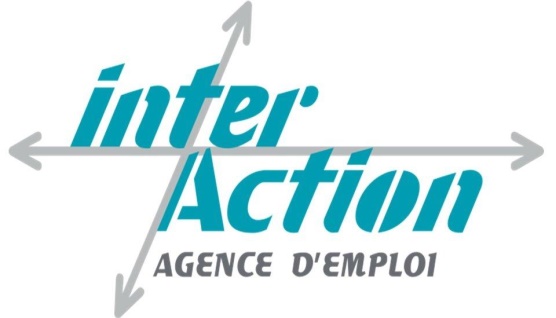 FORMULAIRE D'ACCÈSAUX DROITSDES PERSONNES CONCERNÉES“								Date de la demande : DemandeurNom du demandeur ……………………………….Coordonnées pour vous joindre (en cas de non compréhension de votre demande uniquement) :……………………………………………………☐ J’ai joint une copie de ma pièce d’identité à ma demandeA l’issue de la mise en œuvre de votre demande par notre entreprise, la copie de votre carte d’identité sera détruite et aucun retour de celle-ci ne pourra être fait.(Sans copie de votre pièce d’identité, votre demande ne pourra aboutir)Par ce formulaire, je demande :☐ L’accès à mes données personnellesMerci de retourner la liste des données personnelles me concernant par :☐ Mail à l’adresse : ………………………………☐ Courrier à l’adresse postale	………………………………………………………………………………………………………………………☐ La rectification de mes données personnelles ci-dessous :………………………………………………………………………………………………………………☐ L’opposition du traitement de mes données personnelles (si vous exercez ce droit, notre entreprise ne sera plus en mesure de traiter vos données/dossier de candidature/envoyer votre dossier aux entreprises en vue de vous proposer des emplois, …)☐ La suppression de mes données personnelles☐ La portabilité de mes données personnelles à l’organisme ci-dessous : Nom de l’organisme : ………………………………….Adresse : …………………………………………………….CP et Ville : ………………………………………………..☐ ET la suppression de mes données personnellesVotre demande doit être transmise par lettre avec accusé de réception à l’adresse :Inter ActionA l’attention de Mme DECONINCK Gabrielle, Référent RGPD 39 boulevard de Lorraine
57500 SAINT AVOLDDate :									Signature du demandeur :”Référence : -Version : V0Date de création : 02 juillet 2018Propriétaire : Inter ActionEtat : Date de révision : 15/10/2018